Einladung an die MedienPressetermin zum 11. Geburtstag des Kieler Bootshafensommers Kiel. Vom 19. Juli bis zum 24. August 2019 findet der 11. Kieler Bootshafensommer statt und bietet auf der schwimmenden Bühne ein vollgepacktes Programm. Das Musik- und Kulturfestival findet im Rahmen des Kieler Kultursommers statt. Erfahren Sie alles über das Programm an den sechs Veranstaltungswochenenden – mit Musik, Poetry Slam, Thementagen und Kultur.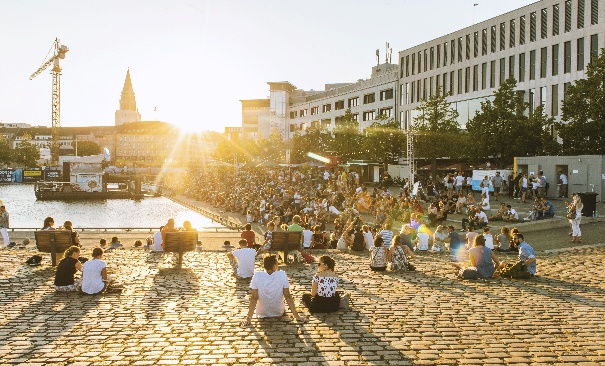 Datum:	Mittwoch, 17. Juli 2019Uhrzeit:	11:00 UhrOrt:	Bootshafen, KielAls Gesprächspartner mit dabei sind:Rainer Pasternak – Kulturreferent der Landeshauptstadt Kiel Felix Pape – Vorstandsmitglied Alte Mu Impuls-Werk e.V.Tim Jacobsen – OCEAN.GLOBALJohannes Hesse – Geschäftsbereichsleiter Kiel-Marketing e.V.Nicolas Grimm – Programmleitung BootshafensommerWir freuen uns auf Ihren Besuch!Geschäftsbereichsleiter	Pressekontakt/Bildmaterial:Johannes Hesse, Tel. 0431 - 679 10 51 	Eva-Maria Zeiske, Tel.: 0431 – 679 1026E-Mail: j.hesse@kiel-marketing.de 	E-Mail: e.zeiske@kiel-marketing.deKiel-Marketing e.V. 	http://presse.kiel-marketing.deAndreas-Gayk-Str. 31, 24103 Kiel 	